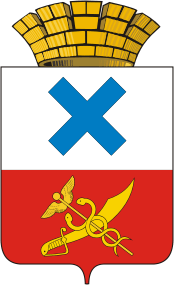 ПОСТАНОВЛЕНИЕ администрации Муниципального образованиягород Ирбитот 19 сентября 2017 года  №1610  г. Ирбит	Об утверждении комплексного плана организационных, профилактических и противоэпидемических мероприятий по профилактике энтеровирусных инфекций на территории Муниципального образования город Ирбит на 2017-2020 годы Руководствуясь Федеральным законом от 30.03.1999 г. № 52-ФЗ «О санитарно-эпидемиологическом благополучии населения», законом Свердловской области от 21.11.2012 г. № 91-ОЗ «Об охране здоровья граждан в Свердловской области», во исполнение требований Санитарно-эпидемиологических правил СП 3.1.2950-11 «Профилактика энтеровирусной (неполио) инфекции», в соответствии с предписанием главного санитарного врача по городу Ирбит, Ирбитскому, Слободо-Туринскому, Тавдинскому, Таборинскому и Туринскому районам от 28.08.2017 года № 01-04-01-05/1844 «О проведении дополнительных санитарно-противоэпидемических и профилактических мероприятий, направленных на профилактику энтеровирусных инфекций», в целях обеспечения санитарно-эпидемиологического благополучия населения по энтеровирусным инфекциям в Муниципальном образовании города ИрбитПОСТАНОВЛЯЮ:1.Утвердить комплексный план организационных, профилактических и противоэпидемических мероприятий по профилактике энтеровирусных инфекций на территории Муниципального образования город Ирбит на 2017-2020 годы. (прилагается).2.Начальнику отдела организационной работы и документообеспечения администрации Муниципального образования город Ирбит И.В. Панкрашкиной опубликовать настоящее постановление на официальном сайте администрации Муниципального образования город Ирбит3.Контроль за исполнением настоящего постановления возложить на первого заместителя главы администрации Муниципального образования город Ирбит Н.В.Юдина. Глава Муниципального образования город Ирбит 		                                        Г.А. Агафонов Приложение к постановлению администрацииМуниципального образования город Ирбитот 19 сентября 2017 года №1610Комплексный план организационных, профилактических и противоэпидемических мероприятий по профилактике энтеровирусных инфекций на территории муниципального образования город Ирбит на 2017-2020 годыПеречень сокращений, используемых в тексте:ГБУЗ СО «Ирбитская ЦГБ» - государственное бюджетное учреждение здравоохранения Свердловской области «Ирбитская центральная городская больница»Ирбитский отдел Управления Роспотребнадзора по Свердловской области - территориальный отдел в городе Ирбит, Ирбитском, Слободо-Туринском,  Тавдинском, Таборинском и Туринском районах Управления Федеральной службы по надзору в сфере защиты прав потребителей и благополучия человека по Свердловской областиИрбитский филиал ФБУЗ «Центр гигиены и эпидемиологии в Свердловской области» - филиал Федерального бюджетного учреждения здравоохранения «Центр гигиены и эпидемиологии в Свердловской области в городе Ирбит, Ирбитском, Слободо-Туринском, Тавдинском, Таборинском и Туринском районах»МАДОУ №26 «Сказка» - Муниципальное автономное дошкольное образовательное учреждение Муниципального образования город Ирбит «Детский сад комбинированного вида № 26»№ п/п№ п/пНаименование мероприятийСроки исполнения Ответственный исполнитель1. Организационные мероприятия1. Организационные мероприятия1. Организационные мероприятия1. Организационные мероприятия1. Организационные мероприятия1.1Подготовка и информационное обеспечение медицинских работников по вопросам профилактики, клиники, диагностики энтеровирусной инфекции, забору материала для лабораторного исследования, организации противоэпидемических и профилактических мероприятийПодготовка и информационное обеспечение медицинских работников по вопросам профилактики, клиники, диагностики энтеровирусной инфекции, забору материала для лабораторного исследования, организации противоэпидемических и профилактических мероприятийежегодноГБУЗ СО «Ирбитская ЦГБ» (по согласованию);Ирбитский отдел Управления Роспотребнадзора по Свердловской области (по согласованию)1.2Организация проведения совещаний с руководителями             образовательных организаций по организации и проведению профилактических мероприятий энтеровирусной инфекцииОрганизация проведения совещаний с руководителями             образовательных организаций по организации и проведению профилактических мероприятий энтеровирусной инфекциив соответствии с планом работыГБУЗ СО «Ирбитская ЦГБ» (по согласованию);Ирбитский отдел Управления Роспотребнадзора по Свердловской области (по согласованию)1.3Гигиеническое обучение работников отдельных профессий, производств и организации, связанных непосредственно с процессом производства, приготовления, хранения, транспортировки и реализации пищевых продуктов, водоподготовки, обучением и воспитанием детей и подростковГигиеническое обучение работников отдельных профессий, производств и организации, связанных непосредственно с процессом производства, приготовления, хранения, транспортировки и реализации пищевых продуктов, водоподготовки, обучением и воспитанием детей и подростковежегодно Ирбитский филиал ФБУЗ «Центр гигиены и эпидемиологии в Свердловской области» (по согласованию)1.4Проведение заседания противоэпидемической комиссии Муниципального образования город Ирбит в случае осложнения эпидемической ситуации по заболеваемости энтеровирусной инфекцииПроведение заседания противоэпидемической комиссии Муниципального образования город Ирбит в случае осложнения эпидемической ситуации по заболеваемости энтеровирусной инфекциипри осложнении ситуацииГБУЗ СО «Ирбитская ЦГБ» (по согласованию);Ирбитский отдел Управления Роспотребнадзора по Свердловской области (по согласованию)2.Санитарно-гигиенические мероприятия2.Санитарно-гигиенические мероприятия2.Санитарно-гигиенические мероприятия2.Санитарно-гигиенические мероприятия2.1Обеспечение санитарного благоустройства источников питьевого водоснабжения, улучшение качества водоподготовки постоянноАдминистрация Муниципального образования город Ирбит2.2Соблюдение требований санитарного законодательства при эксплуатации бассейна, расположенного в МДОУ №26 «Сказка» по адресу: г.Ирбит, ул. Азева,23, постоянноИП Сычугов И.Г.;Ирбитский отдел Управления Роспотребнадзора по Свердловской области (по согласованию)2.3Оборудование мест массового купания в соответствии с санитарными правиламипостоянноАдминистрация Муниципального образования город Ирбит2.4Выполнение требований санитарного законодательства по обеззараживанию и удалению сточных водпостоянноМУП МО город Ирбит «Водоканал-сервис»;ООО «Водоканал–Ирбит»2.5.Обеспечение населения эпидемиологической безопасной питьевой водой. Проведение ревизии водопроводных (распределительных водопроводных сетей, колодцев, водоразборных колонок), канализационных сетейпостоянноМУП МО город Ирбит «Водоканал-сервис»; ООО «Водоканал–Ирбит»2.6Обеспечение своевременного выявления, устранения и проведения полного комплекса мероприятий (дезинфекция и промывка систем с последующим гиперхлорированием водопроводной воды и лабораторным контролем по бактериологическим и вирусологическим показателям при возникновении аварийных ситуаций на водопроводных и канализационных системахпо мере необходимостиАдминистрация Муниципального образования город Ирбит;МУП МО город Ирбит «Водоканал-сервис»;ООО «Водоканал–Ирбит»2.7Обеспечение качества и безопасности реализуемых населению продуктов питания юридическими лицами и индивидуальными предпринимателями, осуществляющими оборот продуктов питанияпостоянноАдминистрация Муниципального образования город Ирбит2.8Контроль за соблюдением требований санитарного законодательства в отношении:- соблюдения регламента производственного контроля качества питьевой воды, подаваемой населению и сточных вод владельцами  водопроводных и канализационных сооружений всех форм собственности;- содержания открытых водоемов использующихся для рекреации и хозяйственно-питьевого водопользования;- поставки в Муниципальное образование город Ирбит качественных пищевых продуктов и воды;- содержания объектов торговли, общественного питания и пищевой промышленности;- содержания территории города, его благоустройства,  функционирования очистных сооружений;- обеспечения социально-бытовых условий проживания населения;- содержания, эксплуатации, соблюдения противоэпидемического режима лечебно-профилактических, детских дошкольных, образовательных и других организаций.постоянноИрбитский отдел Управления Роспотребнадзора по Свердловской области (по согласованию);Администрация Муниципального образования город Ирбит3. Профилактические и противоэпидемические мероприятия3. Профилактические и противоэпидемические мероприятия3. Профилактические и противоэпидемические мероприятия3. Профилактические и противоэпидемические мероприятия3.1Проведение мониторинга заболеваемости энтеровирусными инфекциямипостоянноИрбитский отдел Управления Роспотребнадзора по Свердловской области (по согласованию);Ирбитский филиал ФБУЗ «Центр гигиены и эпидемиологии в Свердловской области» (по согласованию)3.2Проведение мониторинга за циркуляцией энтеровирусов по внешней средепостоянноИрбитский отдел Управления Роспотребнадзора по Свердловской области (по согласованию);Ирбитский филиал ФБУЗ «Центр гигиены и эпидемиологии в Свердловской области» (по согласованию)3.3Проведение лабораторных исследований материала от больных с подозрением на энтеровирусными инфекциипостоянноИрбитский отдел Управления Роспотребнадзора по Свердловской области (по согласованию);Ирбитский филиал ФБУЗ «Центр гигиены и эпидемиологии в Свердловской области» (по согласованию)3.4При регистрации в образовательной организации случая (случаев) энтеровирусной инфекции (при подозрении на это заболевание) обеспечить проведение санитарно-противоэпидемических (профилактических) мероприятий: 1) организацию проведения: - активного выявления среди контактных детей и персонала больных с клиникой энтеровирусной инфекции методом опроса и смотра при утреннем приеме детей в коллектив,- обследования контактных (при необходимости по согласованию с Ирбитским отделом Управления Роспотребнадзора по Свердловской области),- медицинского наблюдения за детьми и персоналом, подвергшимися риску заражения; 2) проведение после изоляции больного энтеровирусной инфекции (или лица с подозрением на это заболевание) ограничительных мероприятий:- прекращение приема новых и временно отсутствующих детей в группу, в которой зарегистрирован случай энтеровирусной инфекции,- запрещение перевода детей из группы, в которой зарегистрирован случай энтеровирусной инфекции, в другую группу,- запрещение участия карантинной группы, класса в общих культурно-массовых мероприятиях образовательной организации,- соблюдением принципа изоляции карантинного класса при организации питания и обучения;3) при регистрации очагов энтеровирусной инфекции с распространением (более 2-х случаев заболеваний) в одной группе (классе) - оперативное решение вопроса о проведении разобщения детей на 10 дней /21 день (с учетом клинической формы энтеровирусной инфекции);4) проведение дезинфекционных мероприятий с учетом требований МУ 3.5.3104-3 «Организация и проведение дезинфекционных мероприятий при энтеровирусных (неполио) инфекциях», в том числе:- проведение медиком инструктажа персонала по проведению текущей дезинфекции с использованием дезинфекционных средств, разрешенных к применению в установленном порядке и обладающих вирулицидными свойствами, в соответствии с инструкцией/методическими указаниями по их применению;- организацию и проведение заключительной дезинфекции (при регистрации случаев энтеровирусной инфекции) силами специализированных организаций, осуществляющих дезинфекционную деятельность;- проведение инструктажа по проведению текущей дезинфекции в домашнем очаге с использованием дезинфицирующих средств, обладающих вирулицидными свойствамипостоянноУправление образованием Муниципального образования город Ирбит (по согласованию);ГБУЗ СО «Ирбитская ЦГБ» (по согласованию);Ирбитский отдел Управления Роспотребнадзора по Свердловской области (по согласованию)3.5Организация доставки проб в лабораторию Ирбитского филиала ФБУЗ «Центр гигиены и эпидемиологии в Свердловской области» при получении положительных результатов при обследовании больных на энтеровирусными инфекции для дальнейшего исследования и идентификации штаммовпостоянноГБУЗ СО «Ирбитская ЦГБ» (по согласованию)3.6Решение вопроса о возможности и необходимости применения средств неспецифической экстренной профилактики в виде иммуномодуляторов и противовирусных средств, в соответствие с инструкциями по их применению.постоянноГБУЗ СО «Ирбитская ЦГБ» (по согласованию)3.7Эпидемиологическое расследование заболеваемости энтеровирусной инфекцией с установлением путей и факторов передачи организацией проведения противоэпидемических мероприятий в очагах Расследование групповой заболеваемостипостоянноИрбитский отдел Управления Роспотребнадзора по Свердловской области (по согласованию);Ирбитский филиал ФБУЗ «Центр гигиены и эпидемиологии в Свердловской области» (по согласованию)4.Лечебно–профилактические мероприятия4.Лечебно–профилактические мероприятия4.Лечебно–профилактические мероприятия4.Лечебно–профилактические мероприятия4.1Раннее выявление, клиническая и лабораторная диагностика, изоляция, лечение, диспансеризация больных энтеровирусными инфекциями на всех этапах оказания медицинской помощипостоянноГБУЗ СО «Ирбитская ЦГБ» (по согласованию)4.2Обеспечение готовности ГБУЗ СО «Ирбитская ЦГБ» к приему и выявлению больных энтеровирусной инфекциейпостоянноГБУЗ СО «Ирбитская ЦГБ» (по согласованию)4.3Обеспечение запаса медикаментов для лечения и профилактики энтеровирусными инфекциипостоянноГБУЗ СО «Ирбитская ЦГБ» (по согласованию)4.4Организация проведения медицинского наблюдения в семейных очагах, организованных коллективах в течение 20 дней с момента изоляции больного с предоставлением окончательного листа эпидемиологического наблюдения в Ирбитском филиале филиала ФБУЗ «Центр гигиены и эпидемиологии в Свердловской области в городе Ирбит, Ирбитском, Слободо-Туринском, Тавдинском, Таборинском и Туринском районах»постоянноГБУЗ СО «Ирбитская ЦГБ» (по согласованию)5. Информационная деятельность5. Информационная деятельность5. Информационная деятельность5. Информационная деятельность5.1Информирование населения о мерах личной профилактики энтеровирусных инфекций через средства массовой информациипостоянноГБУЗ СО «Ирбитская ЦГБ» (по согласованию)5.2Размещение информации «Энтеровирусная инфекция. Профилактика» на официальном сайте администрации Муниципального образования город ИрбитпостоянноАдминистрация Муниципального образования город Ирбит;Ирбитский отдел Управления Роспотребнадзора по Свердловской области (по согласованию)